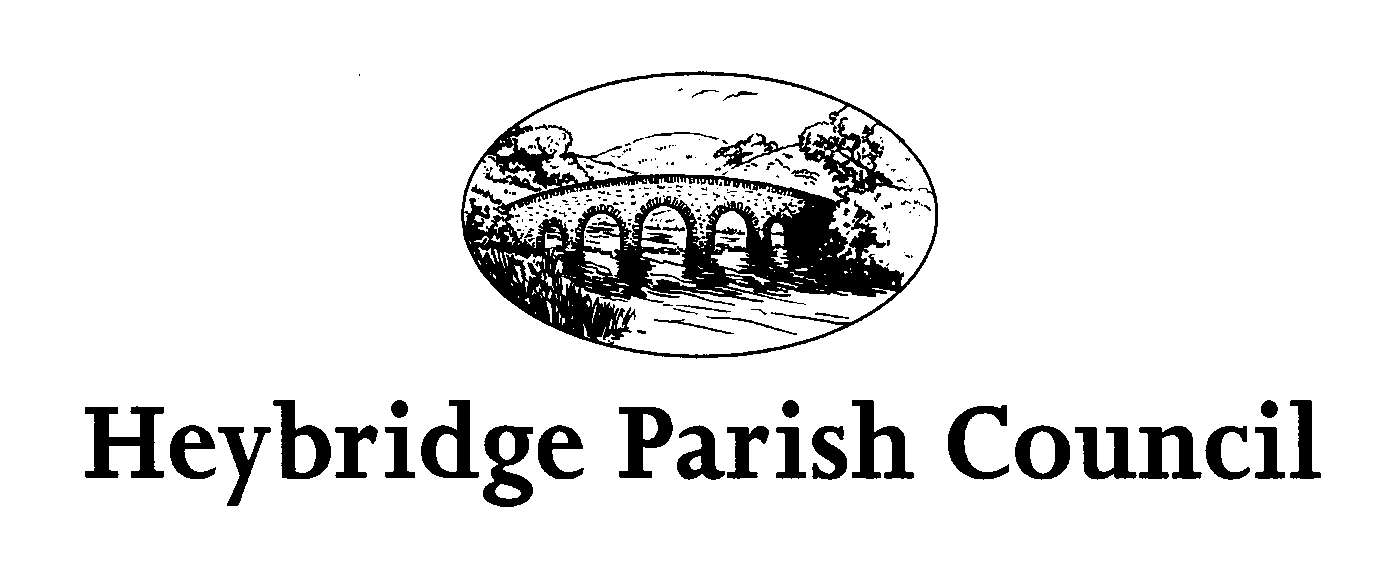 The Public and Press are invited, and all Councillors are hereby summoned, to attend the forthcoming meeting of the Environment and Facilities Committee of Heybridge Parish Council. The meeting will be held on Monday 26th June 2023 at 7.30pm in the Claydon Room, Plantation Hall, Colchester Road, Heybridge where the under-mentioned business is proposed to be transacted. Recording of meetingsPlease note the Council may be recording any part of this Meeting held in open session. Members of the Public attending the Meeting with a view to speaking are deemed to be giving permission to be included in the recording. Amanda HiltonAmanda HiltonClerk to Heybridge Parish Council   				20th June 2023Agenda	To Elect a Chair of the Committee for the municipal year.	To Elect  a Vice Chair of the Committee for municipal year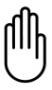 	Chairs WelcomeInterests	To declare the existence and nature of any ‘personal and prejudicial’ interest                 	relating to items on the agenda in accordance with the Code of Conduct for                                                           	Members. To note any dispensations granted.	Public Participation	Public participation with respect to items on the agenda	Plantation HallTo consider any issues and actions to be taken. To receive an update from the Chairman with regards to the extension and consider any actions.Green Gym to receive an update from the Clerk. To note replacement racking has been purchased.  To note vehicle signage has been purchased.To note EPC has been received.To note additional bins have been installed. 7.	Amenity Areas      	a) To consider any issues and actions to be taken.		b) To receive a report from the Clerk regarding the land registry exercise.c)  To note dog fouling issue at Green Lane is being monitored.d) To note the Clerk is awaiting a response from Bakers of Danbury regarding      the cenotaph. 8.	Groundsmen Contractsa) To consider any works/repairs/improvements identified by the Groundsmen.9.	Improvements within the Parish To consider any issues and actions to be takenTo receive a report from the Clerk with regards to Wharf Road To receive a progress report on the relocation of the Horse Trough. To note the next community litter pick is due to be held on Sunday 30th April 2023.10.	Heybridge Helping Hand.a) To receive a report from the Clerk and consider any actions to be taken.	b) To approve Terms of Reference for The Lunch Club.11.	Future meetingsa) The next meeting of the Planning Committee of the Parish Council will be held on Tuesday 2nd May 2023 at 7.30pm.b) The next meeting of the Parish Council will be held on Monday 15th May 2023 at 7.30pm.  